Topic 3.3 Break Even: Starter Activity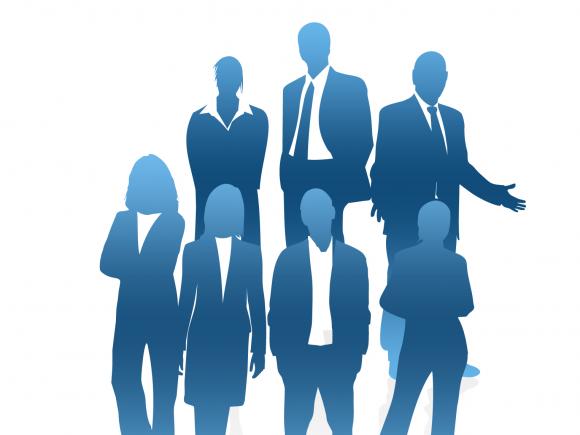 Calculate the revenue, total cost and profit for a business that makes chocolate:Calculate the revenue, total cost and profit for a business that makes chocolate:What is the impact on profit if a business increases its prices?Elements:Formula:ProfitRevenue – Total CostRevenueSelling Price x QuantityTotal CostFixed Cost + Variable CostVariable CostsCost per Unit x QuantityVariable:Value:Quantity/ Units5,000Selling Price£5Electricity Cost£1,000Rent Cost£300Wages Cost£600Insurance Cost£900Cocoa per unit£1Sugar per unit£0.80Milk per unit£0.70Variable:Value:Quantity/ Units1,000Selling Price£12Electricity Cost£700Rent Cost£300Wages Cost£200Insurance Cost£400Cocoa per unit£1.10Sugar per unit£0.80Milk per unit£1.50